01 FARO TLAHUAC CUENTOS DE AMONTON EN TU ESCUELA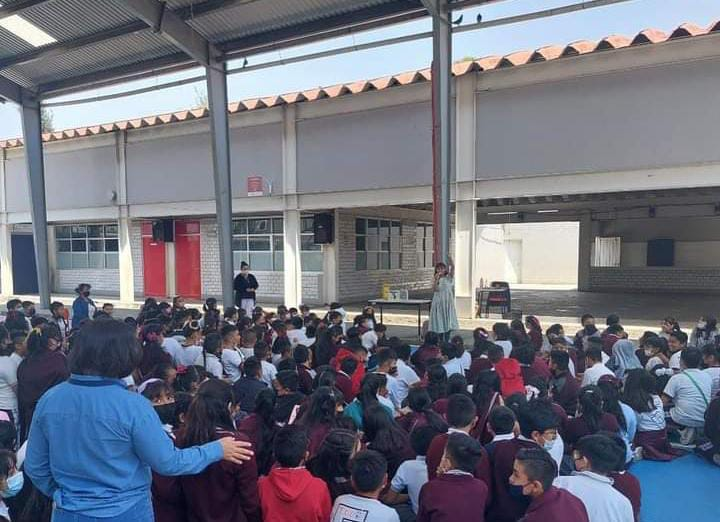 